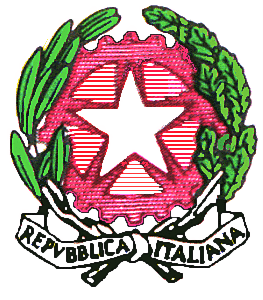 MINISTERO DELL’ISTRUZIONE E DEL MERITOA.S. 2023/2024    Reg. Cert  n. …..…del ………………CERTIFICATO DI RICONOSCIMENTO DEI CREDITIPER LA PERSONALIZZAZIONE DEL PERCORSOLa Commissione del Patto FormativoVISTO il decreto del Presidente della Repubblica n. 263 del 29 ottobre 2012;VISTO il D.lgs n. 13 del 16/1/2013VISTA la C.M. n. 36 del 10 aprile 2014;VISTA la C.M. n. 48 del 4 novembre 2014;VISTI gli esiti delle prove (colloqui, prove pratiche, riscontro documentale) CERTIFICACHENOME COGNOMENato/a a   LUOGO   il   DATApossiede le competenze individuate e valutate nelle fasi di identificazione e valutazionee gli/le riconosce i seguenti crediti in riferimento al percorso diSECONDO LIVELLOI PERIODO DIDATTICO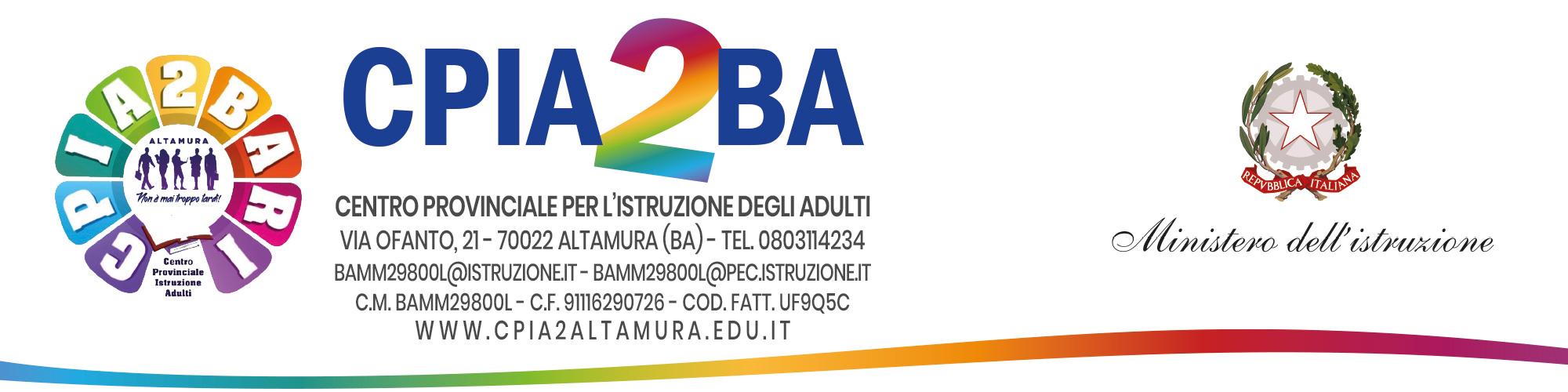 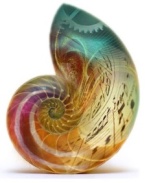 Istituto di IstruzioneSecondaria SuperioreLUIGI RUSSOMonopoli (Ba)MONOPOLI - Via Procaccia, 111- Tel. e Fax 080.8872591 – 080.4136282C.M. BAIS05300C – C.Fisc. 93423280721e-mail:bais05300c@istruzione.it –pec:bais05300c@pec.istruzione.itwww.iissluigirusso.edu.itCOD.ELENCO DELLE COMPETENZE RICONOSCIUTE COME CREDITI A: NOME COGNOMEQUADRO ORARIOQUADRO ORARIOQUADRO ORARIOQUADRO ORARIOCOD.ELENCO DELLE COMPETENZE RICONOSCIUTE COME CREDITI A: NOME COGNOMEasseore competenzaore creditoore pattuiteD01Individuare e utilizzare gli strumenti di comunicazione e di team working più appropriati per intervenire nei contesti organizzativi e professionali;asse dei linguaggi(ITA 33) 033D01Individuare e utilizzare gli strumenti di comunicazione e di team working più appropriati per intervenire nei contesti organizzativi e professionali;asse dei linguaggi(ING 15)015D02Redigere relazioni tecniche e documentare le attività individuali e di gruppo relative a situazioni professionali;asse dei linguaggi(ITA 33) 033D02Redigere relazioni tecniche e documentare le attività individuali e di gruppo relative a situazioni professionali;asse dei linguaggi(ING 18)018D03Utilizzare e produrre strumenti di comunicazione visiva e multimediale anche con riferimento alle strategie espressive e agli strumenti tecnici della comunicazione in rete.asse dei linguaggi(ITA 33)033D04Padroneggiare la lingua inglese per scopi comunicativi e utilizzare i linguaggi settoriali relativi ai percorsi di studio, per interagire in diversi ambiti e contesti professionali, al livello B1 del quadro comune europeo di riferimento per le lingue (QCER).asse dei linguaggi(ING 15)015D05Utilizzare la lingua straniera, in ambiti inerenti alla sfera personale e sociale, per comprendere i punti principali di testi orali e scritti; per produrre semplici e brevi testi orali e scritti; per descrivere e raccontare esperienze ed eventi; per interagire in situazioni semplici, e di routine, e partecipare a brevi conversazioni.asse dei linguaggi(ING 18)018D06Correlare la conoscenza storica generale agli sviluppi delle scienze, delle tecnologie e delle tecniche negli specifici campi professionali di riferimento.asse storico sociale(STO 33)033D07Riconoscere gli aspetti geografici, ecologici, territoriali dell’ambiente naturale ed antropico, le connessioni con le strutture demografiche, economiche, sociali, e le trasformazioni intervenute nel corso del tempo.asse storico sociale(STO 33)033D08Utilizzare il linguaggio e i metodi propri della matematica per organizzare e valutare adeguatamente informazioni qualitative e quantitative;asse matematico(MAT 20)020D09Utilizzare le strategie del pensiero razionale negli aspetti dialettici e algoritmici per affrontare situazioni problematiche, elaborando opportune soluzioni;asse matematico(MAT 20)020D10Utilizzare i concetti e i modelli delle scienze sperimentali per investigare fenomeni sociali e naturali e per interpretare dati;asse matematico(MAT 20)020D11Utilizzare le reti e gli strumenti informatici nelle attività di studio, ricerca e approfondimento disciplinare;asse matematico(MAT 20)020D12Correlare la conoscenza storica generale agli sviluppi delle scienze, delle tecnologie e delle tecniche negli specifici campi professionali di riferimento.asse matematico(MAT 19)019D13Osservare, descrivere ed analizzare fenomeni appartenenti alla realtà naturale e artificiale e riconoscere nelle varie forme i concetti di sistema e di complessità.Asse professionale di indirizzo(CHI 30)030D14Analizzare qualitativamente e quantitativamente fenomeni legati alle trasformazioni di energia a partire dall’esperienza.Asse professionale di indirizzo(CHI 20)020D15Essere consapevole delle potenzialità e dei limiti delle tecnologie nel contesto culturale e sociale in cui vengono applicate.Asse professionale di indirizzo(CHI 16)016D16Collocare l’esperienza personale in un sistema di regole fondato sul reciproco riconoscimento dei diritti garantiti dalla Costituzione, a tutela della persona, della collettività e dell’ambiente.Asse professionale di indirizzo(S.U. 33)033D17Padroneggiare gli strumenti espressivi ed argomentativi indispensabili per gestire l’interazione comunicativa verbale in vari contesti.Asse professionale di indirizzo(S.U. 33)033D18Riconoscere le caratteristiche essenziali del sistema socio economico per orientarsi nel tessuto produttivo del proprio territorio.Asse professionale di indirizzo(S.U. 33)033D19Imparare ad esprimere i concetti musicali acquisiti.Asse professionale di indirizzo(E.M. 33)033D20Conoscenza di nuovi aspetti musicali attraverso l'applicazione di conoscenze di base musicali trasversali già acquisite.Asse professionale di indirizzo(E.M. 33)033D21Realizzare in autonomia o in collaborazione con altre figure professionali, attività educative, di animazione sociale, ludiche e culturali adeguate ai diversi contesti e ai diversi bisogni.Asse professionale di indirizzo(M.O. 25)025D22Comprendere le caratteristiche del profilo professionale al fine di partecipare e cooperare nei gruppi di lavoro e nelle équipe multi-professionali in diversi contesti organizzativi /lavorativi.Asse professionale di indirizzo(M.O. 25)025D23Prendersi cura e collaborare al soddisfacimento dei bisogni di base di bambini, persone con disabilità, anziani nell’espletamento delle più comuni attività quotidiane.Asse professionale di indirizzo(M.O. 25)025D24Gestire azioni di informazione e di orientamento dell’utente per facilitare l’accessibilità e la fruizione autonoma dei servizi pubblici e privati presenti sul territorio.Asse professionale di indirizzo(M.O. 24)024D25Utilizzare la lingua straniera, in ambiti inerenti alla sfera personale e sociale, per comprendere i punti principali di testi orali e scritti.Asse professionale di indirizzo(2°L. 18)018D26Utilizzare la lingua straniera per produrre semplici e brevi testi orali e scritti per descrivere e raccontare esperienze ed eventi.Asse professionale di indirizzo(2°L. 15)015D27Utilizzare la lingua straniera per interagire in situazioni semplici e di routine e partecipare a brevi conversazioni.Asse professionale di indirizzo(2°L. 15)015D28Utilizzare i linguaggi settoriali della lingua straniera previste dai percorsi di studio per interagire in diversi ambiti e contesti di studio e di lavoro.Asse professionale di indirizzo(2°L. 18)018D29Costruire un'identità libera e responsabile, ponendosi domande di senso nel confronto con la dimensione religiosa dell'uomo al fine di sviluppare un maturo senso critico.Riconoscere, valutare la presenza e il contributo sempre attuale della tradizione cristiana nello sviluppo della civiltà umana, anche in dialogo con le altre tradizioni culturali e religiose.R.C. E ALT. (33)R.C. E ALT. (33) 033 TOT. ORE7590759ORE DI ACCOGLIENZAORE DI ACCOGLIENZA75757575TOTALE MONTE ORE PATTUITO PER IL 2 LIVELLO PRIMO PERIODO DIDATTICOTOTALE MONTE ORE PATTUITO PER IL 2 LIVELLO PRIMO PERIODO DIDATTICO684684684684IL COORDINATORE DELGRUPPO DI LIVELLOIL DIRIGENTE SCOLASTICODELL’ IISS “LUIGI RUSSO”DI MONOPOLI (BA)IL DIRIGENTE SCOLASTICODEL CPIA 2 BARIIL DIRIGENTE SCOLASTICODEL CPIA 2 BARI__________________________________________________________________________________________________